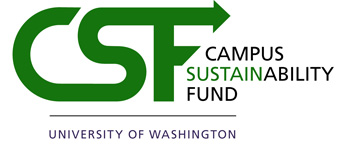 Acceptance of Administrative Responsibility Form (AARF)
By signing this form, I certify that I am the administrator (or equivalent) for my campus unit, in charge of expense, human resources, and other financial transactions and I agree to the following: To be responsible for any hiring actions and/or purchases associated with this project. To financially track this project in a “16-“ (ASUW) budget created by the CSF under the host departments the Financial Organization Code (OrgCode), and complete monthly BAR reconciliation.					 Furthermore, I acknowledge the following: Overages: Any and all overages are the responsibility of the project / host department. Leftover Funds: Any unspent balance is to be returned to the CSF to go toward other projects. Exceptions can be made at the discretion of the CSF. Scope Changes:  The CSF should be informed in advance of any changes in scope exceeding 10% of the total budget. 	Notes (if applicable): 
Please save this completed form as “Project Contact Name_Project Name” and email it to csfcoord@uw.edu.  The email originating directly from the approving body will be considered a signature.Project Title: Organizational (ORG) Code: Grant Total: Primary Contact: Budget # (CSF-inputted): Project Lead Name/Signature:Project Lead Name/Signature:Date:Administrator Name/Signature:Administrator Name/Signature:Date:Title:
Department/Organization:Department/Organization:Phone:
Email:
Email:
